FastCover FC115 22mmFor cost-effective, easy to lay flooring at an exceptionally economical price, FastCover is the strong and versatile solution that is perfect for a wide range of applications including marquee flooring, footpaths, construction site walkways, factory and warehouse flooring, equestrian and livestock flooring and much more.Made from 100% recycled PVC, FastCover provides a strong, durable, and economical anti-slip surface. The mats have integral interlocking lips to enable smooth joins without trip hazards, and edging ramps provide a gentle transition to ground level.BenefitsVersatile – wide ranging applications including temporary car parks over a stone base, marquee floorings, site walkways, warehouse flooring and pavement protectionCost-effective – economical compared to other systems on the marketStrong and durableSafe, anti-slip surface eliminates trip hazardsInterlocking lips enable smooth jointsGentle edging ramps enable a safe transition to ground levelEnvironmentally friendly made from 100% recycled PVCProduct Details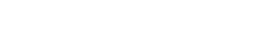 Overall Size: 1.2m x 0.8m x 22mmSurface Size: 1.16 x 0.76mSurface Area: 0.88m2Weight: 20kgPallet Quantity: 50Material: 100% Recycled PVCSlip Testing: BS7976 part 2Connectors: Overlapping lips